Cooking Classes – Chocolate eggs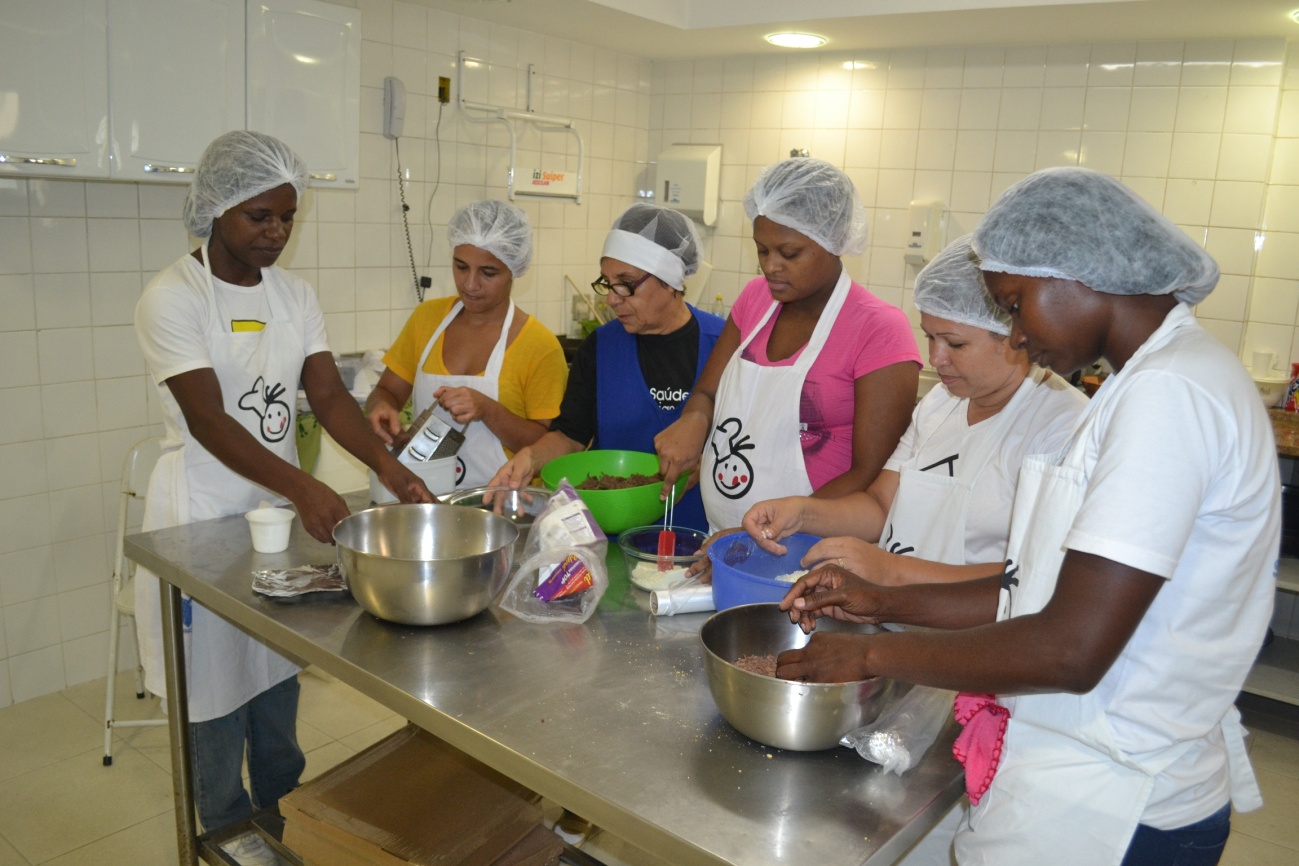 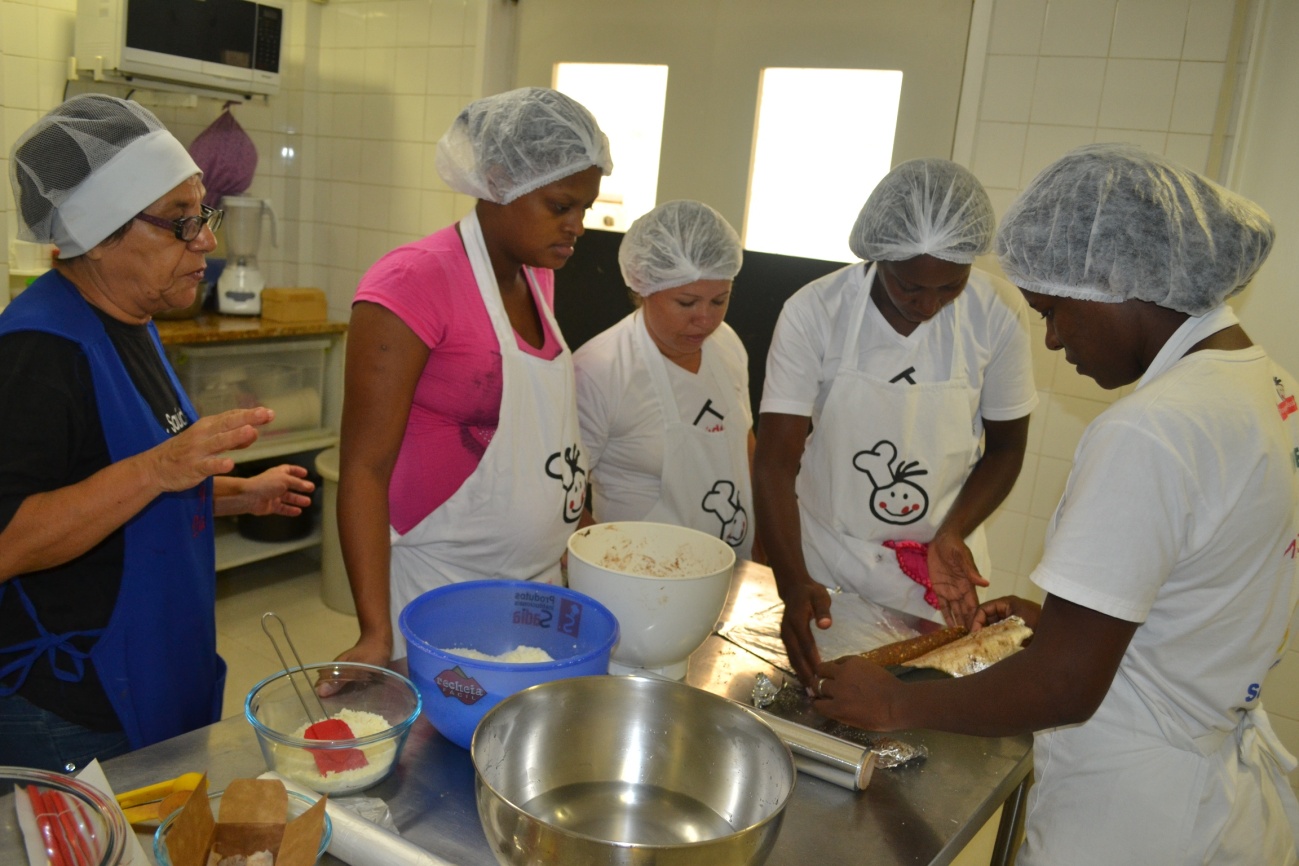 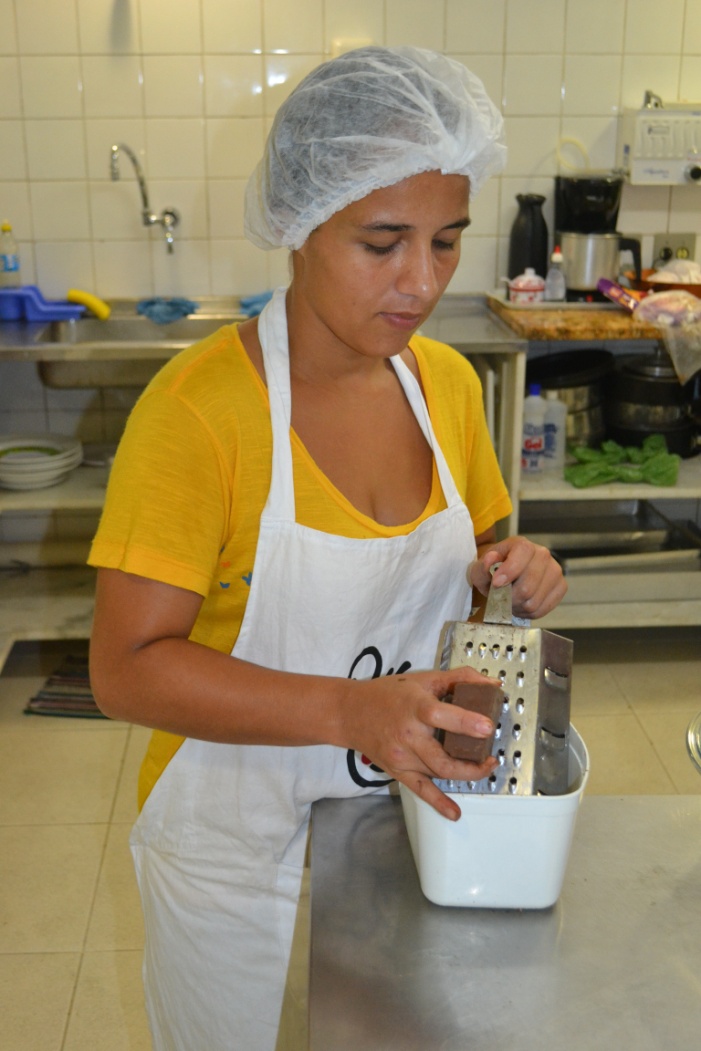 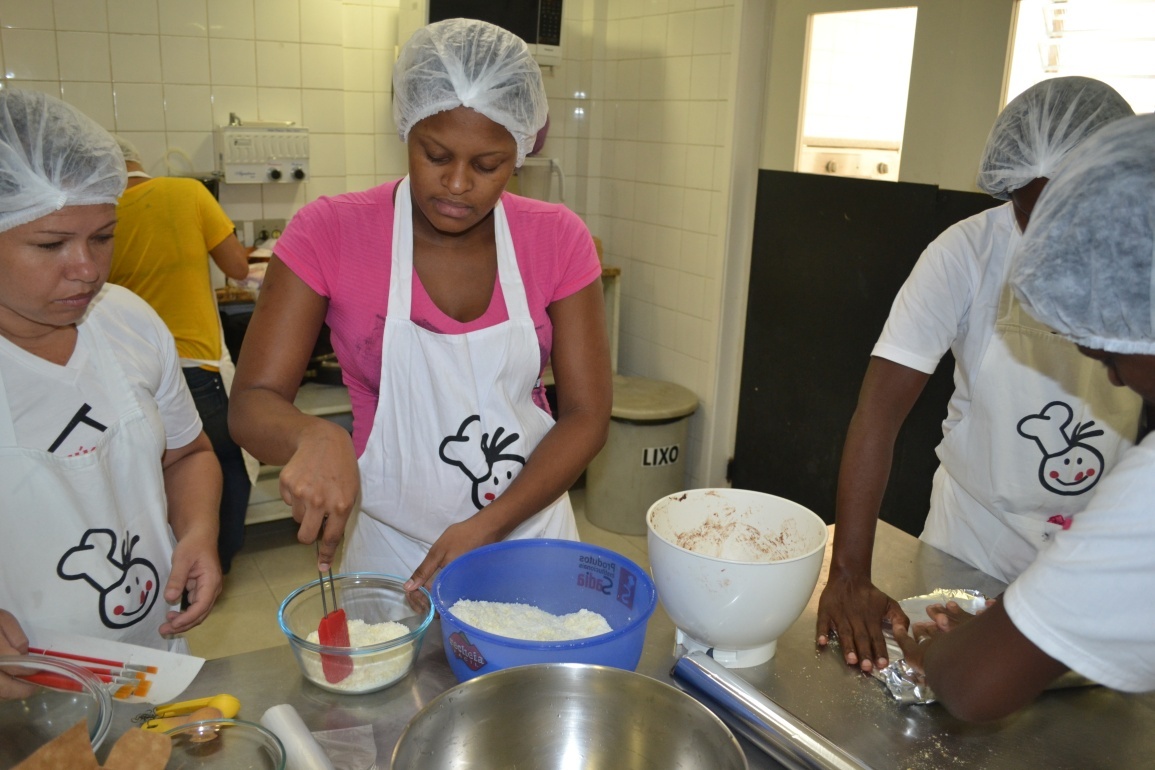 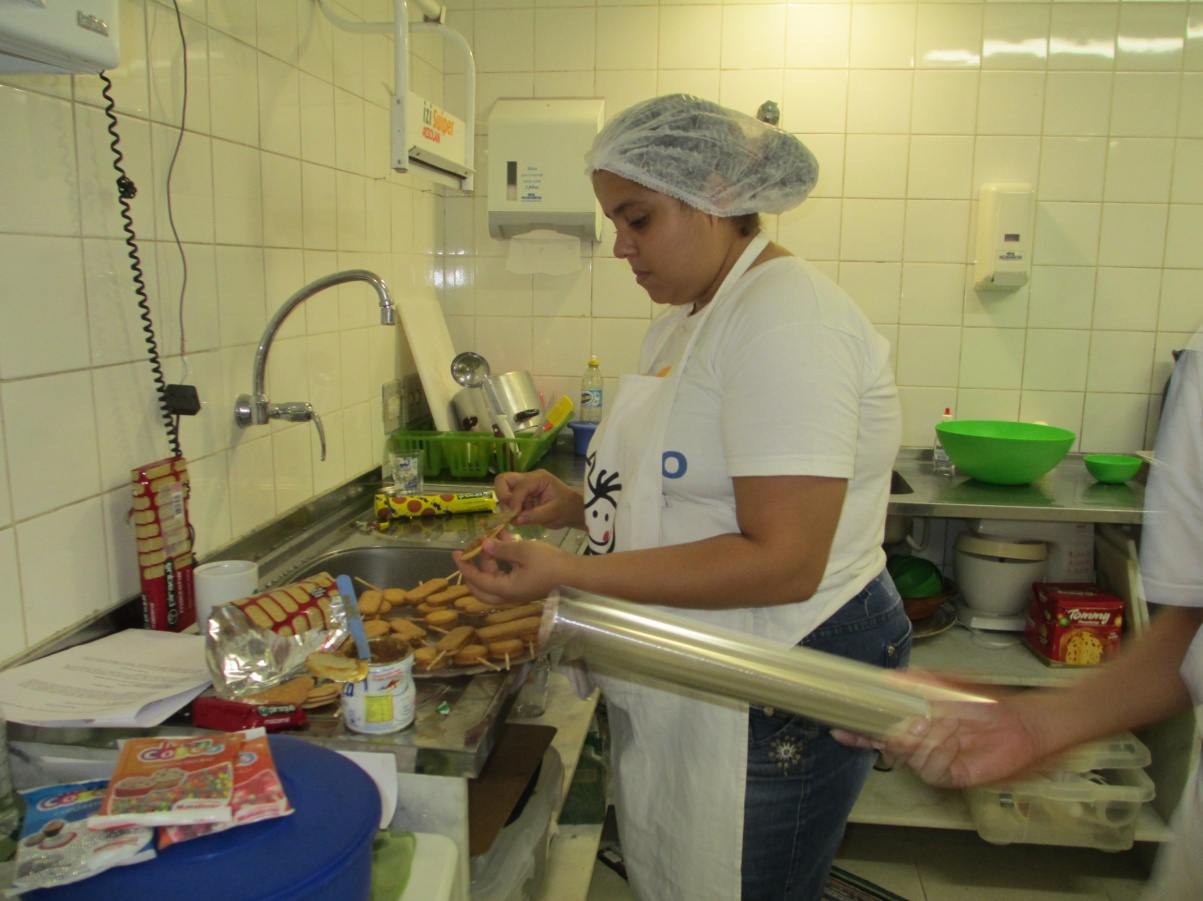 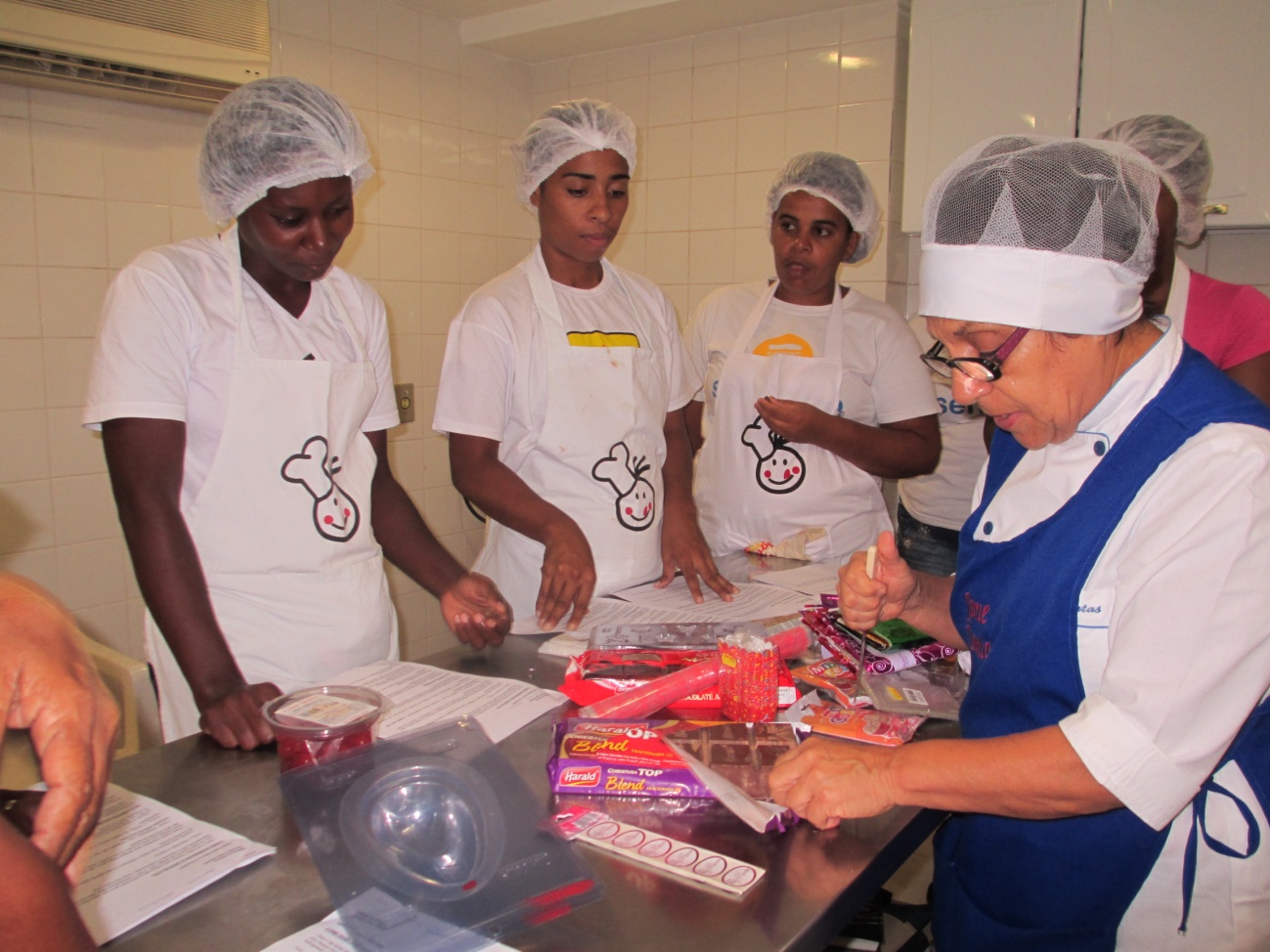 